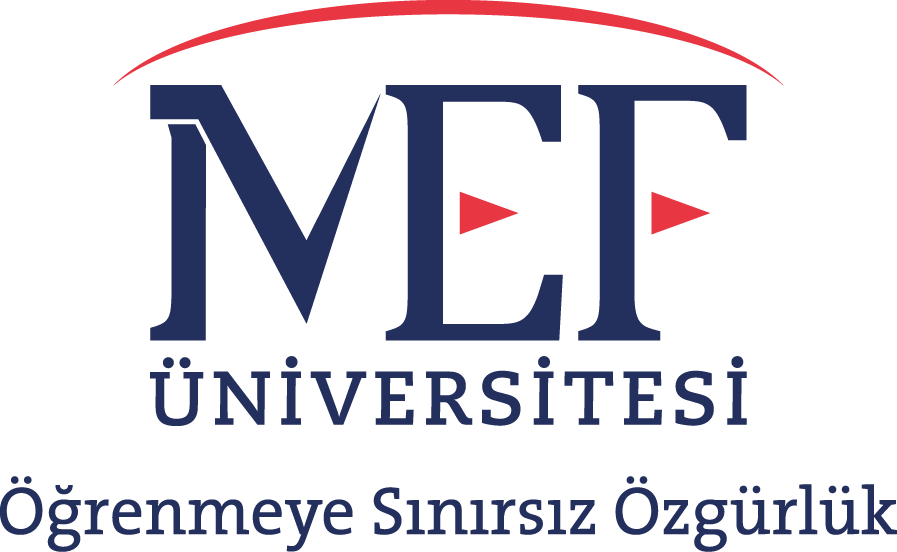 KONTROL LİSTESİRAPORUN KAPAK SAYFASI RAPORUN İLK SAYFASINDAKİ SAĞ ÜSTTE YER ALAN BELGE TARİHİ STAJ YAPTIĞIM TARİH ARALIĞINDAN İLERİ BİR TARİH STAJ TÜRÜNÜ BELİRTTİM BAŞVURU FORMUNDAKİ ÇALIŞTIĞIM GÜN SAYISI VE TARİH ARALIĞI KAPAKTA YAZDIKLARIMLA AYNI  RAPORUM FİRMA YETKİLİSİ TARAFINDAN KAŞELENDİ VE İMZALANDI RAPORU KENDİM DE İMZALADIMRAPORUN “YAPILAN İŞLER” BÖLÜMÜ STAJ SÜRESİNCE YAPTIĞIM İŞLERİ DETAYLANDIRMADAN LİSTELEDİMRAPORUN “YAPILAN İŞLERİN SÜRESİ” BÖLÜMÜ “YAPILAN İŞLER” BÖLÜMÜNDE DETAYLANDIRMADAN LİSTELEDİĞİM İŞLERİN SÜRELERİNİ YAZDIM. ÖRNEK: SİSTEM KESİT ÇİZİMİ - 1 GÜN, MAKET YAPIMI - 2 GÜN VB.RAPORUN “YAPILAN İŞLERİN KAPSAMI VE DETAYI” BÖLÜMÜ STAJ YAPTIĞIM HER GÜN İÇİN GÜN GÜN YAPTIĞIM VE TAKİP ETTİĞİM İŞLERİ DETAYLICA ANLATTIM.  HER GÜN YAPTIĞIM İŞLERİ GÖSTEREN GÖRSELLERİ METİN İLE İLİŞKİLENDİREREK EKLEDİM. (MAKET, ŞANTİYE VS. FOTOĞRAFI, SİSTEM KESİTİ, GÖRÜNÜŞ, PLAN ÇİZİMİ VB.)RAPORUN “ÖĞRENCİYE KATTIĞI BİLGİ VE DENEYİMİN DEĞERLENDİRİLMESİ” BÖLÜMÜ STAJ YERİNİN BANA KATTIKLARINI KISACA BİRKAÇ CÜMLE İLE ÖZETLEDİMDATE  : ... / ... / ... ...STUDENT INFORMATION NAME-SURNAME:STUDENT ID:YEAR/TERM:INTERNSHIP TYPE (Office or site) INTERNSHIP STARTING AND COMPLETION DATES: TOTAL WORKDAYS:ACCEPTED WORKDAYS: 24 / 36 / 48*the starting/completion dates and total workdays should be the same with the dates in your application form.COMPANY / INSTITUTION NAME:ADRESS:AUTHORIZED PERSON NAME-SURNAME / POSITION:SEAL / SIGNATURE:INTERN’S SIGNATURECOMMISION APPROVALCOMPLETED WORKS (a short list of works completed during internship) :DURATION OF WORKS (detailed timetable of the works listed above) :*Should be written individually for each work.DETAILED CONTENT AND EXPLANATION OF EACH WORK:* Should be written daily containing the work done and visuals produced each day. These visuals include drawings, 3D models or photos. The visuals should be referenced in the main text.*This should be the most detailed part of your report regarding your daily experiences. Please use as much space as you need.EVALUATION OF PERSONAL IMPROVEMENTS AND SKILL CONTRIBUTIONS BY COMPLETED WORKS: